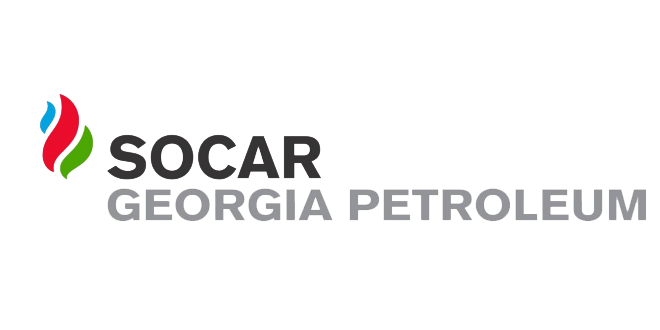 ელექტრონული ტენდერის განაცხადიiniciatori გიორგი ლოლაძეTariRi17.06.2021№1ტენდერის აღწერილობაქ. თელავში აგს-ის რებრენდირება2კონკრეტული დავალება აგს-ის რებრენდირება3მოთხოვნები პრეტენდენტების მიმართმინიმუმ 2 წლიანი გამოცდილება, სარეკომენდაციო წერილი4გადახდის პირობები განიხილება შემსრულებლის წინადადება5ტენდერის ვადები 5 კალენდარული დღე6ხელშკeრულების ვადები 14 კალენდარული დღე7საგარანტიო პირობები 2 წელი8sakontaqto piriგიორგი ლოლაძე 5557515059სხვა